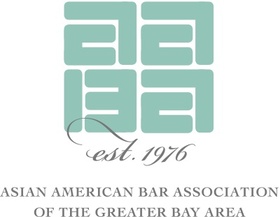 2017 AABA Law Foundation The Garrick S. Lew Fellowship Application and InstructionsName: _______________________________________________________________________ Address: ______________________________________________________________________ Phone Number: _______________________________ Alternate Phone Number: _______________________Email: ______________________________________Are you a member of AABA?    	 Yes		   No 	Law School: ___________________________________________________________________ Anticipated Graduation Date: ____________________ 2016 Summer Employment (if known): 										Are you the first person in your immediate family to attend law school in the United States?	Yes			NoLaw School GPA: _____________Law School Honors and Activities: ______________________________________________________________________________ ______________________________________________________________________________ ______________________________________________________________________________Undergraduate School: ___________________________________________________________ Degree: ______________________________________ Major: _______________________________________ Graduation Date: ______________________________Undergraduate Honors and Activities: ______________________________________________________________________________ ______________________________________________________________________________ ______________________________________________________________________________Graduate School (if applicable): ___________________________________________________ Degree: ______________________________________ Major: _______________________________________ Graduation Date: ______________________________Languages Spoken: _____________________________________________________________ Fluency: ______________________________________ Education Level of Father: ________________________ Occupation of Father: ____________________________Education Level of Mother: _______________________ Occupation of Mother: ___________________________Financial Aid Information: Non-Loans: 	_______________________________Loans: 		_______________________________Grants:		 _______________________________Scholarships: 	________________________________
Campus Job or Work/Study Earnings:	_____________Federal Loans: 	________________________________Private Loans:	________________________________Outstanding Student Loan Debt:	__________________Undergraduate: Graduate (if applicable):_____________Total Law School Debt:	_______________________Optional Statement of Financial Circumstances:INSTRUCTIONS:Please submit a completed Application Form, a resume, and a personal statement of no more than three pages, double-spaced, addressing the following issues:Please describe how your background, upbringing, community work, and experience reflects the values Garrick S. Lew exhibited over his lifetime.Please explain why you are committed to a career in  criminal defense and how you have demonstrated that commitmentIf you are not currently a law student at a San Francisco Bay Area law school (Stanford University, UC Berkeley, UC Davis, UC Hastings, University of San Francisco, Golden Gate University, Santa Clara University, or McGeorge School of Law), please explain in a separate statement (no more than one page), your commitment to serving the Asian Pacific American community in the Bay Area.Please submit all applications by Tuesday, February 28, 2017 via e-mail to aaba.bayarea@gmail.com.Finalists will be notified if they are selected for an phone or in person interview by Friday, March 3, 2017. Interview location TBD – either Oakland or San Francisco. The Recipient of the the Fellowship will be notified by Monday March 6, 2017.The Garrick S. Lew Fellowship recipient will be recognized at the Asian American Bar Association Annual Dinner in San Francisco on March 23, 2017.  Please save that date in the event you are selected so that you can accept the award at the dinner event.  You will be a guest at the Minami Tamaki table.  